PONOVIMO ODNOS PUNO - MALO!ZADATAK: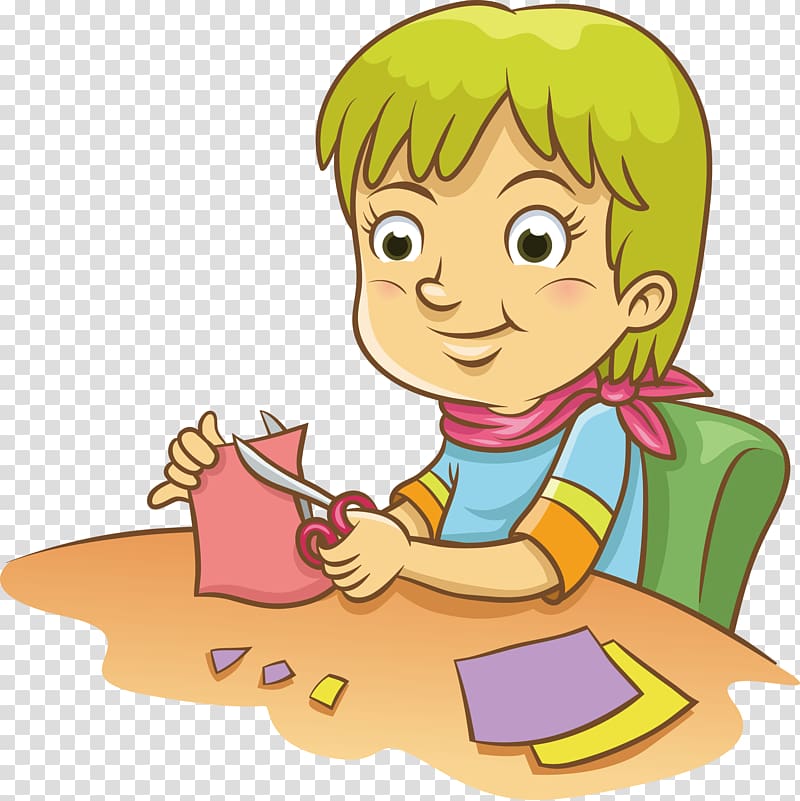 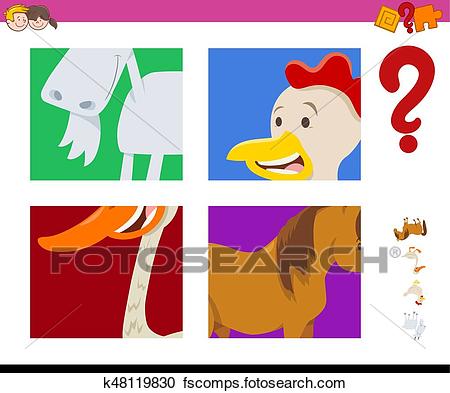          IZREŽI SLIČICE U PRILOGU                     I NA NJIMA PREPOZNAJ PUNO ILI MALO.                                                     (AKO VEĆ NISI!)PUNO: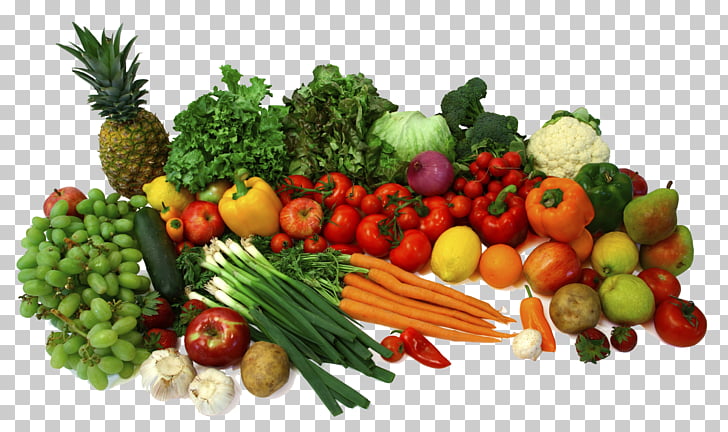 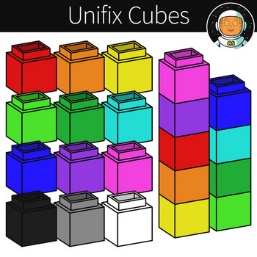 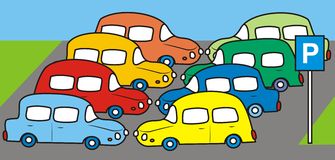              PUNO VOĆA  I POVRĆA                                      PUNO KOCKICA                                              PUNO AUTIĆA    MALO: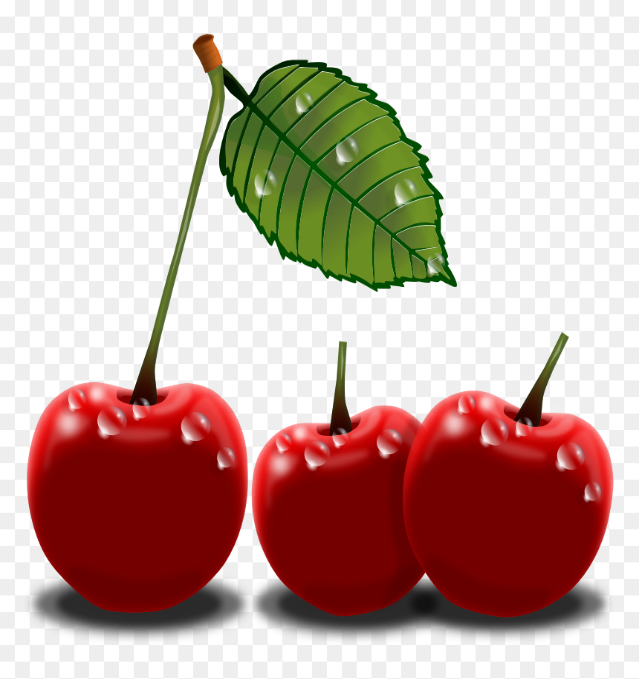 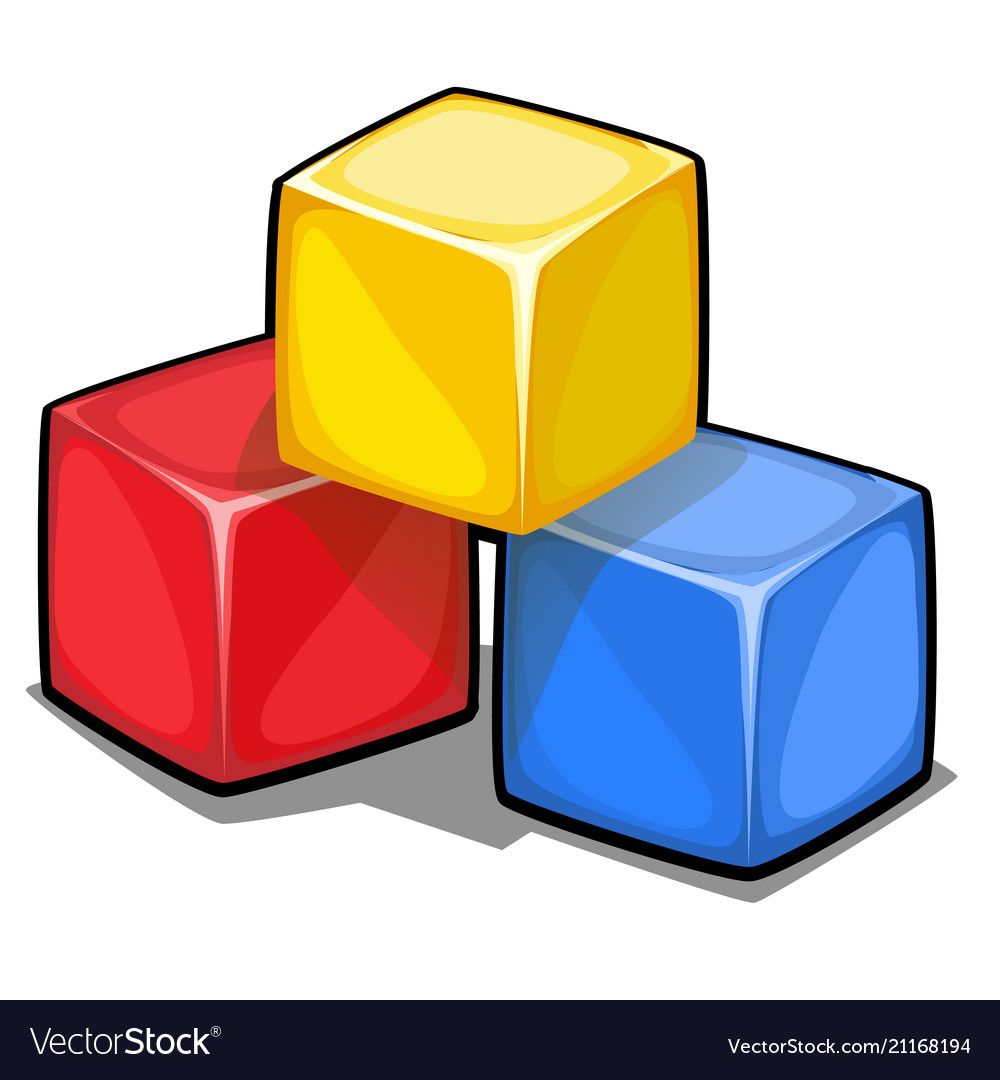 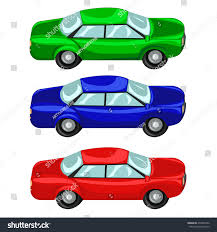                     MALO VOĆA                                                MALO KOCKICA                                             MALO AUTIĆA*Napomena: VJEŽBATI I U SVAKODNEVNIM SITUACIJAMA, NA RAZLIČITIM PREDMETIMA.